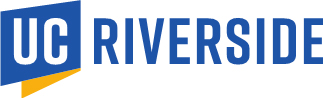 Pandemic Statement
Remote Work Non-EligibleThe University of California is vigilantly monitoring and acting in accordance with all applicable public health directives related to COVID-19.  As a University employee, you will be required to comply with all applicable University policies and/or collective bargaining agreements, as may be amended from time to time. Federal, state, or local government directives may impose additional requirements. Additionally for information on how to submit proof of vaccination, please visit the EHS Coronsavirus website.  For more information, please visit:UCR Campus ReturnUC SARS-CoV-2 (COVID -19) Vaccination Program PolicyWorking at the University of California means being part of a unique institution and a vibrant community of more than 227,700 employees. As the world’s leading public research university, our mission is research, teaching, and public service, and it is our people who make UC great. Again, we look forward to welcoming you to the University of California, Riverside. If you should have any questions, please contact , . Congratulations,  and welcome to the University of California, Riverside!Sincerely,I accept this offer of employment and acknowledge having read and understand the Pandemic Statement above.NameDate